Unit 8 Lesson 16: Number TalkWU Number Talk: Division (Warm up)Student Task StatementFind the value of each expression mentally.1 Number Talk: Design 1Student Task StatementWrite an expression to complete the number talk. Be prepared to explain how you chose the last expression.___________2 Number Talk: Design 2Student Task StatementChoose one of the number talks to complete. Be prepared to share your reasoning for the expressions you chose.Option 1:________________________________Option 2:________________________________3 Number Talk: Design 3Student Task StatementWrite expressions to complete the Number Talk. Be prepared to share your reasoning for the expressions.______________________________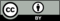 © CC BY 2021 Illustrative Mathematics®